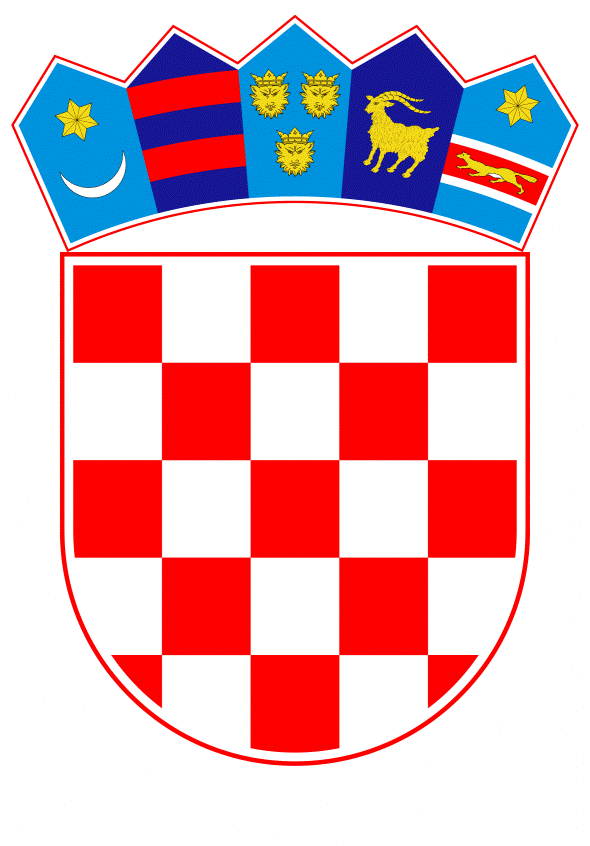 VLADA REPUBLIKE HRVATSKEZagreb, 2. svibnja 2019.______________________________________________________________________________________________________________________________________________________________________________________________________________________________Banski dvori | Trg Sv. Marka 2  | 10000 Zagreb | tel. 01 4569 222 | vlada.gov.hrP r i j e d l o g	Na temelju članka 31. stavka 3. Zakona o Vladi Republike Hrvatske („Narodne novine“, broj 150/11, 119/14, 93/16 i 116/18), Vlada Republike Hrvatske je na sjednici održanoj __________ donijelaZ  A K L J U Č A KU proračunu Ministarstva regionalnoga razvoja i fondova Europske unije, na glavi 06110 Fond za obnovu i razvoj Grada Vukovara, osigurano je 40.000.000,00 kuna za 2019. godinu.Zbog povećanog broja razvojnih projekata tijekom 2019. godine osigurat će se dodatnih 20.000.000,00 kuna na poziciji Fonda za obnovu i razvoj Grada Vukovara.Za izvršenje Zaključka zadužuju se Ministarstvo financija i Ministarstvo regionalnoga razvoja i fondova Europske unije.Klasa:Urbroj:Zagreb,________PREDSJEDNIKmr. sc. Andrej PlenkovićObrazloženje	Fond za obnovu i razvoj Grada Vukovara osnovan je Zakonom o obnovi i razvoju Grada Vukovara (NN 40/2001, 90/2005, 80/2008, 38/2009) kojeg Hrvatski sabor na prijedlog Vlade Republike Hrvatske donosi u svibnju 2001. godine. Osnivač Fonda je Vlada Republike Hrvatske. Fond ima svojstvo pravne osobe, koje stječe upisom u sudski registar.	Poseban Zakon o obnovi i razvoju grada Vukovara usvojen je 2001. godine. U Zakonu su istaknute poticajne mjere ubrzane obnove i razvoja grada Vukovara, kao i posebne poticajne mjere (NN 44/2001, 80/2008). Temeljem istog zakona, Vlada RH je osnovala Fond za obnovu i razvoj grada Vukovara koji je započeo s radom 2002. godine. Fond treba ubrzati društveno i ekonomsko oživljavanje grada Vukovara s naglaskom na obnovu i izgradnju gospodarstva i prateće komunalne infrastrukture. Fond ima značajnu ulogu i u objedinjavanju potreba u gradu izradom Plana i Programa, te koordiniranjem svih relevantnih sudionika njegove provedbe. U svrhu učinkovitije i djelotvornije provedbe Zakonom definiranih mjera i radi usklađivanja s odrednicama međunarodnog programa obnove i razvoja grada Vukovara, Zakonom je predviđen Plan i Program obnove i razvoja grada Vukovara koji ima sva obilježja strateškog razvojnog dokumenta. Strategija obnove i razvoja grada Vukovara 2014.-2020. - Plan i Program obnove i razvoja grada Vukovara za razdoblje 2014.-2020. (dalje u tekstu: Strategija VU 2020) godine strateški je dokument koji slijedi smjernice regionalnog razvitka Republike Hrvatske i Europske Unije naznačene u strateškim dokumentima za razdoblje do 2020. godine i u Zakonu o regionalnom razvoju.U izradi Strategije VU 2020 poštovana su sva načela struke i metodološki pristup primjeren participativnoj izradi strateških dokumenata. U potpunosti je uvažen kontinuitet razvojnog planiranja, pa je za osnovu izrade ovog strateškog dokumenta uzet Plan i program obnove i razvoja grada Vukovara 2009.-2013. Revidiran je i ažuriran opis dosadašnjeg razvoja, i sadašnje situacije. Analiza stanja po područjima razvoja omogućila je identificiranje snaga, slabosti, prilika i prijetnji koje nadležne institucije mogu unaprijediti ili otkloniti svojim djelovanjem u narednom razdoblju. Na osnovi tako utvrđenih problema izvedeni su ključni ciljevi obnove i razvoja grada Vukovara. Prema kriterijima doprinosa ostvarenju ciljeva obnove i razvoja grada Vukovara, ocijenjeni su prijedlozi projekata po područjima. Realizacija projekata predstavlja aktivnosti koje treba izvršiti u narednom razdoblju. Za praćenje izvršenja aktivnosti (projekata) koristit će se pokazatelji rezultata, a za praćenje postignuća ciljeva koristit će se pokazatelji ishoda i učinka. Ovakvim pristupom osigurana je strateška usmjerenost Strategije VU 2020, kao i provjerljivost učinaka financiranja na ostvarenje ciljeva obnove i razvoja grada Vukovara.Strategija VU 2020 predstavlja integrirani strateški razvojni dokument koji objedinjuje ciljeve obnove i razvoja lokalne jedinice i nacionalne razvojne ciljeve Vlade RH na osnovi posebnog Zakona za grad Vukovar, kao i općih strateških razvojnih ciljeva RH i EU. Time, Fond za obnovu i razvoj grada Vukovara (FORGV) kao posebna nacionalna razvojna institucija na lokalnoj razini ima poseban zadatak brinuti o provedbi Strategije VU 2020 u okviru Zakona o obnovi i razvoju grada Vukovara.	Ovim se Programom provode poticajne mjere radi brže obnove i razvoja Grada Vukovara definirane Zakonom o obnovi i razvoju Grada Vukovara. Djelovanje FONDA ZA OBNOVU I RAZVOJ GRADA VUKOVARA doprinosi obnovi javnih i kulturnih objekata, obnovi i izgradnji infrastrukture, te obnovi i oživljavanju gospodarstva. Radi nastavka ostvarivanja općeg cilja ubrzane ekonomske revitalizacije u Gradu Vukovaru i jačanja konkurentnosti gospodarskih subjekata FOND nastavlja s aktivnostima koji doprinose ostvarenju posebnih ciljeva koji uključuju sljedeće: ubrzanu obnovu građevinskih objekata i objekata infrastrukture u funkciji poduzetništvatehničko-tehnološku modernizaciju i proširenje postojećih kapaciteta pokretanje novih poduzetničkih aktivnosti i razvoj poduzetništva s ciljem postizanja boljih poslovnih rezultata i mogućnosti izlaska na strana tržišta promicanje zelenog gospodarstva, energetske učinkovitosti i ekoloških standarda u proizvodnim procesima te povećanje razvojnih potencijala u skladu s eko i drugim međunarodnim standardima, tezadržavanje postojećih i stvaranje novih radnih mjesta.	Za razvojne projekte koji su sastavni dio Strategije VU 2020, nisu dovoljna sredstva koja su trenutno odobrena kroz proračun u visini 40.000.000,00 kn.	Trenutni saziv Upravnog odbora kojemu predsjedava Ministrica Gabrijela Žalac intenzivirao izradu i financiranje dokumentacija kako bi se projekti kvalitetnije pripremili za apliciranje prema EU fondovimaznačajni porast financiranja poduzetničkih projekatafinanciranje participacije korisnika EU sredstava.Predlagatelj:Ministarstvo regionalnoga razvoja i fondova Europske unijePredmet:Prijedlog zaključka o osiguranju dodatnih sredstava Fondu za obnovu i razvoj Grada Vukovara